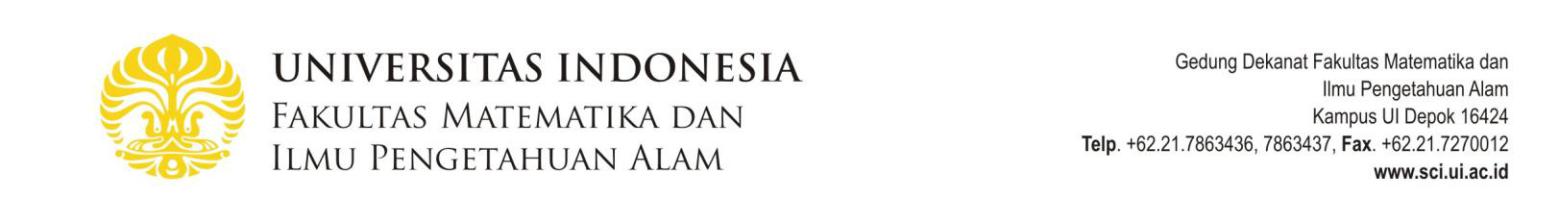 SURAT KETERANGANNomor : KET-328/UN2.F3.3/PDP.01.05/2020Yang bertanda tangan dibawah ini :NamaJabatanUnit Kerja: Dr. Eng. Supriyanto, M.Sc: Ketua Program Studi S1 Geologi: Fakultas MIPA Universitas IndonesiaMenerangkan bahwa :Nama MahasiswaNPMTingkat / Semester: : : Program StudiNo. Telp/HP: S1 Reguler Geologi: Terdaftar sebagai mahasiswa Program Studi S1 Geologi di Fakultas Matematika dan Ilmu Pengetahuan Alam, Universitas Indonesia (FMIPA UI). Surat keterangan ini diberikan kepada yang bersangkutan untuk melaksanakan tugas Mata Kuliah Geologi Lapangan (Kode SCGL603630) di Desa …, Kelurahan…, Kecamatan …, Kabupaten ….. Provinsi ….mulai tanggal ….. s.d. ….. 2020, dibawah bimbingan (tulis nama dosen berikut gelar) sebagai Dosen Pendamping.Demikian surat keterangan ini dibuat, agar dipergunakan sebagaimana mestinya.8 Juli 2020Program Studi S1 Geologi,KetuaDr. Eng, Supriyanto, M.ScNIP. 197402091999031002Note:Lampirkan peta lokasi kavling pemetaan pada lembar terpisahSurat Keterangan Sehat dari DokterSurat Hasil Rapid Tes dari Fasilitas Kesehatan